NOC	ACP/3A2/1ПРЕАМБУЛАОснования:	Название "Преамбула" следует оставить без изменений.MOD	ACP/3A2/2#108971		Полностью признавая за кажд  суверенное право регламентировать свою электросвязь, положения настоящего Регламента  электросвязи  и имеют целью выполнение задач Международного союза электросвязи в деле содействия развитию служб электросвязи, их наиболее эффективного использования и обеспечения гармоничного развития средств электросвязи во всемирном масштабе.Основания:	Привести в соответствие с формулировкой, используемой в Преамбуле Устава.Примечание:	При пересмотре РМЭ приходится сталкиваться со множеством случаев, когда в существующей или предлагаемой формулировке содержится ссылка на термин "Конвенция". Рабочая группа Совета по стабильному Уставу занимается в настоящее время вопросом замены термина "Конвенция" каким-либо подходящим термином, который должен быть представлен на Полномочной конференции в 2014 году. Члены АТСЭ придерживаются мнения, что на основании решений Полномочной конференции 2014 года и если термин "Конвенция" придется заменить каким-либо другим термином, ВКМЭ-12 должна наделить Секретариат полномочиями для внесения редакционных исправлений в терминологию пересмотренного РМЭ, чтобы они согласовывались с решениями Полномочной конференции 2014 года.СТАТЬЯ 1Цель и область применения РегламентаMOD	ACP/3A2/3#109033		b)	Настоящий Регламент признает право Членов разрешать заключение специальных соглашений.Основания:	Чтобы привести в соответствие с Уставом.NOC	ACP/3A2/44	1.2	В настоящем регламенте термин "население" используется как общее понятие, включая само население, а также правительственные и юридические организации.MOD	ACP/3A2/5#109166	1.4	Ссылки в настоящем Регламенте на Рекомендации  никоим образом не означают, что эти Рекомендации имеют такой же юридический статус, как и сам Регламент.Основания:	Инструкции(й) уже больше не существует.MOD	ACP/3A2/69	1.7	a)	Настоящий Регламент признает за каждым Членом, в зависимости от его национального законодательства и если он так решит, право потребовать, чтобы  эксплуатационные организации, которые действуют на его территории и обеспечивают населению международную службу электросвязи, были уполномочены на это Членом.Основания:	Как указано в сноске.MOD	ACP/3A2/7#1092810		b)	Заинтересованн Член поощряет, когда это необходимо, применение соответствующих Рекомендаций теми, кто обеспечивает службу.Основания:	Чтобы привести в соответствие с Уставом.NOC	ACP/3A2/812	1.8	Настоящий Регламент должен применяться независимо от используемых средств передачи, если в Регламенте радиосвязи нет иных указаний.NOC	ACP/3A2/9СТАТЬЯ 2ОпределенияОснования:	Название Статьи 2 остается без изменений.NOC	ACP/3A2/1013		Для целей настоящего Регламента будут применяться приведенные ниже определения. Однако для других целей применение этих терминов и определений необязательно.NOC	ACP/3A2/1114	2.1	Электросвязь: Всякая передача, излучение или прием знаков, сигналов, письменного текста, изображений и звуков или сообщений любого рода по проводной, радио, оптической или другим электромагнитным системам.NOC	ACP/3A2/1215	2.2	Международная служба электросвязи: Предоставление электросвязи между предприятиями и станциями электросвязи любого типа, находящимися в разных странах или принадлежащими разным странам.SUP	ACP/3A2/1318	Основания:	Такие услуги в настоящее время не предоставляются.NOC	ACP/3A2/1421	2.6	Международный путь направления: Технические средства и сооружения, расположенные в различных странах и используемые для передачи нагрузки электросвязи между двумя международными оконечными станциями или предприятиями электросвязи.SUP	ACP/3A2/1527	Основания:	Это положение устарело. Инструкций больше нет.NOC	ACP/3A2/16СТАТЬЯ 4Международные службы электросвязиОснования:	Название Статьи 4 остается без изменений.MOD	ACP/3A2/1732	4.1	Члены  обеспечению международных служб электросвязи прилагать усилия к тому, чтобы на своей(их) национальной(ых) сети(ях) сделать такие службы обычно доступными населению.Основания:	Чтобы привести в соответствие с Уставом.MOD	ACP/3A2/1833	4.2	Члены должны стремитьсячтобы  сотрудничали в рамках настоящего Регламента для обеспечения по взаимной договоренности широкого набора международных служб электросвязи, которые должны отвечать насколько практически возможно соответствующим Рекомендациям .Основания:	Это отражает реалии современной эксплуатационной среды.MOD	ACP/3A2/19#1106234	4.3	В зависимости от национального законодательства лены должны стремиться обеспечить, чтобы  предоставляли и поддерживали насколько практически возможно качество обслуживания, отвечающее соответствующим Рекомендациям в отношении:Основания:	Трудность связана с конкретным определением того, что составляет "минимальное" качество обслуживания.NOC	ACP/3A2/2035	a)	доступа к международной сети пользователей, использующих оконечные установки, которые разрешается подключать к этой сети и которые не причиняют вреда техническим сооружениям и персоналу;NOC	ACP/3A2/2136	b)	международных средств и служб электросвязи, предоставляемых клиентам в их исключительно пользование;NOC	ACP/3A2/2237	c)	по крайней мере какого-либо вида электросвязи являющегося в достаточной мере доступным для населения, включая и тех, кто может не являться абонентами отдельных служб электросвязи; иMOD	ACP/3A2/23#1107538	d)	возможности взаимодействия, в зависимости от случая, между различными службами для облегчения пользования международной связи.Основания:	Чтобы отразить современную среду.NOC	ACP/3A2/24СТАТЬЯ 5Безопасность человеческой жизни и приоритет электросвязиОснования:	Название Статьи 5 остается без изменений.MOD	ACP/3A2/2539	5.1	Сообщения электросвязи, относящиеся к безопасности человеческой жизни, такие как сообщения о бедствии, имеют право первоочередной передачи и там, где это технически возможно, должны пользоваться абсолютным приоритетом по отношению ко всем другим сообщениям электросвязи согласно соответствующим Статьям Конвенции и с учетом соответствующих Рекомендаций .Основания:	Чтобы привести в соответствие с Уставом.MOD	ACP/3A2/26#1110340	5.2	Правительственные сообщения электросвязи, включая сообщения электросвязи, относящиеся к применению некоторых положений Устава Организации Объединенных Наций, там, где это технически возможно, должны пользоваться приоритетом по отношению ко всем другим сообщениям электросвязи, за исключением указанных в № 39, согласно соответствующим положениям Конвенции и с учетом соответствующих Рекомендаций .Основания:	Чтобы привести в соответствие с Уставом.MOD	ACP/3A2/27#1110641	5.3	Положения, регламентирующие приоритет других электросвязи, содержатся в соответствующих Рекомендациях .Основания:	Чтобы привести в соответствие с Уставом.NOC	ACP/3A2/28СТАТЬЯ 7Прекращение службОснования:	Название Статьи 7 остается без изменений.MOD	ACP/3A2/29#1121455	7.1	Если в соответствии с Конвенцией Член использует свое право частично или полностью прекратить работу международных служб электросвязи, долж немедленно уведомить Генерального секретаря о прекращении и о последующем восстановлении нормального режима работы служб, используя наиболее подходящие средства связи.Основания:	Чтобы привести в соответствие с Уставом.MOD	ACP/3A2/30#1121556	7.2	Генеральный секретарь должен немедленно довести эту информацию до сведения всех других Членов, используя наиболее подходящее средство связи.Основания:	Чтобы привести в соответствие с Уставом.NOC	ACP/3A2/31СТАТЬЯ 8Распространение информацииОснования:	Название Статьи 8 остается без изменений.MOD	ACP/3A2/3257		Генеральный секретарь, используя наиболее подходящие и экономичные средства, должен распространять предоставляемую информацию административного, эксплуатационного, тарификационного или статистического характера, касающуюся международных путей направления и международных служб электросвязи. Такая информация должна распространяться согласно соответствующим положениям Конвенции и настоящей Статьи на основе решений, принятых оветом или компетентными конференциями, и с учетов выводов и решений ассамблейОснования:	Чтобы привести в соответствие с Уставом и нынешней структурой МСЭ.MOD	ACP/3A2/33#11238СТАТЬЯ 10Основания:	Указанное изменение названия статьи должно отразить новое содержание Статьи 10.SUP	ACP/3A2/34ПРИЛОЖЕНИЕ 3Служебная и привилегированная электросвязьОснования:	Концепция "привилегированная электросвязь" более не актуальна.Предлагаемый пересмотр Резолюций, Рекомендаций и МненияSUP	ACP/3A2/35РЕЗОЛЮЦИЯ № 1Распространение информации, касающейся
международных служб электросвязи,
предоставляемых населениюОснования:	Эта Резолюция устарела. Ее положения охватываются пп. 202 и 203 Конвенции.SUP	ACP/3A2/36РЕЗОЛЮЦИЯ № 2Сотрудничество Членов Союза по применению
Регламента международной электросвязиОснования:	Положение 1.7.c РМЭ касается сотрудничества при осуществлении РМЭ, и поэтому в Резолюции 2, возможно, нет необходимости.SUP	ACP/3A2/37РЕЗОЛЮЦИЯ № 3Распределение доходов, поступающих от
предоставления международных служб электросвязиОснования:	Более не актуальна, так как предлагаемые в этой Резолюции исследования уже были проведены 3-й Исследовательской комиссией МСЭ-T. Кроме того, этот вопрос в полной мере рассматривается в Резолюции 22 (Пересм. Анталия, 2006 г.), имеющей такое же название.SUP	ACP/3A2/38РЕЗОЛЮЦИЯ № 4Изменение обстановки в электросвязиОснования:	Более не актуальна, поскольку в отношении представленных в ней предложений были приняты меры Полномочной конференцией 1989 года.SUP	ACP/3A2/39РЕЗОЛЮЦИЯ № 5МККТТ и стандартизация электросвязи во всемирном масштабеОснования:	Более не актуальна, поскольку в отношении представленных в ней предложений были приняты меры Административным Советом* и Полномочной конференцией 1989 года.*	В настоящее время Совет.SUP	ACP/3A2/40РЕЗОЛЮЦИЯ № 7Распространение эксплуатационной и служебной информации
через Генеральный секретариатОснования:	Более не актуальна, поскольку информация публикуется в соответствующих случаях в Оперативном бюллетене и охватывается пп. 202 и 203 Конвенции.SUP	ACP/3A2/41РЕЗОЛЮЦИЯ № 8Инструкции для международных служб электросвязиОснования:	Более не актуальна. Как отмечается в Документе CWG WCIT-12/INF/2 (Статус инструкций), были аннулированы Рекомендация C.3 (Инструкции для международных услуг электросвязи) и Рекомендация МСЭ-Т E.141 (Инструкции для операторов по услуге международной телефонной связи с помощью операторов).ADD	ACP/3A2/42ПРОЕКТ НОВОЙ РЕЗОЛЮЦИИ [ACP-1]Специальные меры для развивающихся стран, не имеющих выхода к морю,
и малых островных развивающихся государств в отношении доступа к международной волоконно-оптической сетиВсемирная конференция по международной электросвязи (Дубай, 2012 г.),учитываяa)	резолюцию 65/172 Генеральной Ассамблеи Организации Объединенных Наций от 20 декабря 2010 года о конкретных действиях в связи с особыми потребностями и проблемами развивающихся стран, не имеющих выхода к морю;b)	Резолюцию 30 (Пересм. Гвадалахара, 2010 г.) Полномочной конференции о специальных мерах, касающихся наименее развитых стран, малых островных развивающихся государств, развивающихся стран, не имеющих выхода к морю, и стран с переходной экономикой;c)	Декларацию тысячелетия и итоговый документ Всемирной встречи на высшем уровне 2005 года;d)	решения Женевского (2003 г.) и Тунисского (2005 г.) этапов Всемирной встречи на высшем уровне по вопросам информационного общества (ВВУИО);e)	Алматинскую декларацию и Алматинскую программу действий: удовлетворение особых потребностей развивающихся стран, не имеющих выхода к морю, в новых глобальных рамках для сотрудничества в области транзитных перевозок между не имеющими выхода к морю развивающимися странами и развивающимися странами транзита,напоминаяо Новом партнерстве в интересах развития Африки (НЕПАД), которое является инициативой, направленной на укрепление экономического сотрудничества и развитие на региональном уровне, с учетом того, что многие не имеющие выхода к морю развивающиеся страны и развивающиеся страны транзита расположены в Африке,вновь подтверждаяa)	право стран, не имеющих выхода к морю, на доступ к морю и на свободу транзита через территории транзитных стран всеми транспортными средствами в соответствии с применимыми нормами международного права;b)	что страны транзита, осуществляя полный суверенитет над своей территорией, имеют право на принятие всех необходимых мер для обеспечения того, чтобы предоставление определенных прав и объектов странам, не имеющим выхода к морю, никоим образом не ущемляло их собственных законных интересов,признаваяa)	значение электросвязи и новых информационно-коммуникационных технологий (ИКТ) для развития ЛЛДС и СИДС;b)	текущие трудности, с которыми сталкиваются упомянутые выше страны и которые продолжают оказывать неблагоприятное воздействие на их развитие,отмечая,что доступ для ЛЛДС и СИДС к международной волоконно-оптической сети, а также прокладка волоконно-оптического кабеля по территории стран транзита не указаны в Алматинской программе действий в качестве приоритетных направлений развития и обслуживания инфраструктуры,сознавая,a)	что волоконно-оптический кабель является выгодным средством передачи сигналов электросвязи;b)	что в странах, не имеющих выхода к морю, доступ к международной волоконно-оптической сети будет содействовать их всеобъемлющему развитию и повысит их потенциал создания собственного информационного общества;c)	что при планировании и прокладке международной волоконно-оптической сети требуется тесное сотрудничество между странами, не имеющими выхода к морю, и странами транзита;d)	что при осуществлении базовых инвестиций, которые необходимы для прокладки волоконно-оптического кабеля, требуется привлечь капиталовложения частного сектора,решает поручить Директору Бюро развития электросвязи1	исследовать особую ситуацию в области услуг электросвязи/ИКТ в ЛЛДС и СИДС, учитывая значение доступа к международной волоконно-оптической сети по разумной стоимости;2	представить Совету МСЭ отчет о мерах, принятых для оказания помощи ЛЛДС и СИДС, упомянутым в пункте 1 раздела поручает;3	оказать помощь упомянутым выше странам, необходимую для разработки своих требуемых планов, содержащих практические руководящие указания и критерии для определения устойчивых региональных, субрегиональных, многосторонних и двусторонних проектов и для содействия реализации таких проектов, которые предоставят ЛЛДС и СИДС возможность более широкого доступа к международной волоконно-оптической сети,предлагает Государствам-Членам1	сотрудничать со странами, не имеющими выхода к морю, и с этой целью содействовать реализации региональных, субрегиональных, многосторонних и двухсторонних проектов в области интеграции инфраструктуры электросвязи, предоставляющих развивающимся странам, не имеющим выхода к морю, и малым островным развивающимся государствам возможность более широкого доступа к международной волоконно-оптической сети;2	принять надлежащие меры, направленные на обеспечение того, чтобы Государства-Члены активно сотрудничали с целью развития услуг электросвязи/ИКТ в ЛЛДС и СИДС;3	оказывать помощь развивающимся странам, не имеющим выхода к морю, странам транзита и СИДС в выполнении этих проектов в области интеграции инфраструктуры электросвязи,призывает развивающиеся страны, не имеющие выхода к морю, и СИДСпродолжать уделять первоочередное внимание видам деятельности и проектам в области электросвязи/ИКТ, которые способствуют всеобъемлющему социально-экономическому развитию, и одобрять деятельность по техническому сотрудничеству, финансируемую из двусторонних или многосторонних источников, что послужит на благо населения,предлагает Государствам-Членам, Членам Секторов, Ассоциированным членам и академическим организациями далее оказывать поддержку деятельности МСЭ-D по исследованию ситуации в области услуг электросвязи/ИКТ в наименее развитых странах, ЛЛДС, СИДС и странах с переходной экономикой, которые определены в таком качестве Организацией Объединенных Наций и которым требуются специальные меры для развития электросвязи/ИКТ.поручает Генеральному секретарюпередать текст настоящей Резолюции Генеральному секретарю Организации Объединенных Наций с целью ее доведения до сведения Высокого представителя Организации Объединенных Наций по наименее развитым странам (НРС), развивающимся странам, не имеющим выхода к морю (ЛЛДС), и малым островным развивающимся государствам (СИДС).SUP	ACP/3A2/43РЕКОМЕНДАЦИЯ № 1Применение положений Регламента международной
электросвязи к Регламенту радиосвязиОснования:	Настоящая Рекомендация более не актуальна в ее нынешней форме, поскольку предлагаемые в ней меры были рассмотрены Административным советом и Всемирной административной радиоконференцией. Упомянутый переходный период между вступлением в силу частично пересмотренного Регламента радиосвязи (3 октября 1989 г.) и вступлением в силу Регламента международной электросвязи (1 июля 1990 г.) истек.SUP	ACP/3A2/44РЕКОМЕНДАЦИЯ № 2Изменения к определениям, которые содержатся также
в Приложении 2 к Конвенции НайробиОснования:	Предлагаемые в ней меры были приняты Административным советом и Полномочной конференцией 1989 года.SUP	ACP/3A2/45РЕКОМЕНДАЦИЯ № 3 Быстрый обмен счетами и отчетами об оплатеОснования:	Более не требуется, поскольку данные положения охватываются Рекомендациями МСЭ-Т серии D (см., в частности, Рекомендацию D.190, касающуюся обмена учетными данными, относящимися к международному трафику, между администрациями с помощью методов электронного обмена данными (EDI)).______________Всемирная конференция по международной электросвязи (ВКМЭ-12)
Дубай, 3−14 декабря 2012 года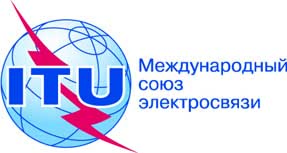 ПЛЕНАРНОЕ ЗАСЕДАНИЕДополнительный документ 2
к Документу 3-RПЛЕНАРНОЕ ЗАСЕДАНИЕ5 октября 2012 годаПЛЕНАРНОЕ ЗАСЕДАНИЕОригинал: английскийАдминистрации Азиатско-Тихоокеанского сообщества электросвязиАдминистрации Азиатско-Тихоокеанского сообщества электросвязиОБЩИЕ Азиатско-тихоокеанские ПРЕДЛОЖЕНИЯ ДЛЯ РАБОТЫ КОНФЕРЕНЦИИОБЩИЕ Азиатско-тихоокеанские ПРЕДЛОЖЕНИЯ ДЛЯ РАБОТЫ КОНФЕРЕНЦИИ